Положениео проведении пленэра «Природа глазами детей» в рамках дня охраны окружающей среды - 2022.1. Общее положениеЗащита окружающей среды и бережное, ответственное отношение к природным ресурсам позволит обеспечить будущее всему человечеству. Это важно понимать не только обществу в целом, но и каждому отдельному человеку.Только вместе мы можем стать поколением восстановления, способным сохранить окружающую среду за счет поддержания существующих на Земле экосистем и развития их биоразнообразия. Всемирный день окружающей среды - 2022 призван напомнить нам об этой важной миссии.ФГБУ «Заповедная Мордовия» приглашает принять участие в художественном пленэре «Природа глазами детей».Цель пленэра: развитие художественного образования в сфере изобразительного искусства и его воспитательных ресурсов.Задачи конкурса:- обучение изображению окружающей действительности: пейзажей, животных, растений, различных состояний природы;- выявление творческого потенциала воспитанников;- поддержка идеи гуманного отношения к природе;- предоставление возможности самовыражения и творческой реализации.2. Участники пленэраУчастники: дети от 7 до 18 лет.Возрастные категории:  - младшая возрастная группа – 7-10 лет;- средняя возрастная группа – 11-14 лет;- старшая возрастная группа – 15-18 лет.3. Порядок проведенияПленэр проводится 4 июня 2022 г. на месте отдыха «Чайка».Итоги пленэра будут подведены и оглашены в день участия. Регистрация участников происходит по предварительной заявке (Приложение №1) с предоставлением фамилии, имени, года рождения, населенного пункта, школы, класса на почту np.smolny@yandex.ru для участия в срок до 02. 06. 2022 года. 2 июня – это последний день приема заявок до 17:00. Организаторы пленэра не предоставляют расходные материалы, каждый участник использует личные материалы, привезенные с собой.4. Условия проведения1.	Пленэр проводится очно.2.	Без регистрации участие не действительно.3.	В пленэре могут принимать участие работы в любой из следующих техник: карандаш, перо, масло, краски, пастель, угольный карандаш, мел и т.д.  Размер картины – формат A3 (297х420 мм.). 5. НаграждениеКонкурсный отбор работ участников осуществляется на основе экспертных оценок, которые выставляются членами конкурсной комиссии. Участникам, занявшим 1, 2 и 3 места в каждой возрастной группе, будут вручены грамоты и памятные призы. Администрация ФГБУ «Заповедная Мордовия» оставляет за собой право использования работ участников в создании сувенирной продукции, брошюр, флаеров с сохранением авторства. Все руководители творческих работ детей будут отмечены благодарственными письмами от администрации ФГБУ «Заповедная Мордовия».Ответственный: Панишева Екатерина Александровна (тел.89271846111)ДиректорФГБУ «Заповедная Мордовия» 							Ручин А.Б.Приложение 1.АНКЕТА-ЗАЯВКАна участие в пленэре «Природа глазами детей» в рамках дня охраны окружающей среды - 2022.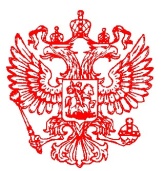 МИНПРИРОДЫ РОССИИФедеральное государственное бюджетное учреждение «Объединенная дирекция Мордовского государственного природного заповедника имени П.Г. Смидовича и национального парка «Смольный» (ФГБУ «Заповедная Мордовия»)д. 30, ул. Красная, г. Саранск,Республика Мордовия, 430005,тел./факс (8342) 27-20-01сайт: http://zapoved-mordovia.rue-mail: zapoved-mordovia@mail.ru                               ______№ __                        На № ___ от ___Ф.И.О. Дата рождения, полных летЭлектронный адрес, телефон Город, школа, класс Ф.И.О. руководителя, должность, контактные данные 